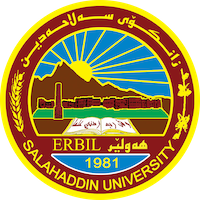 Academic Curriculum Vitae Personal Information: 	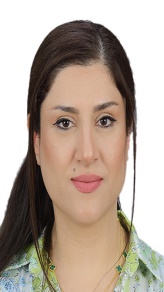 Full Name: Payam Najmaddin Kareem	Academic Title: lecturer	Email: )payam.kareem@su.edu.krd(Mobile:07504297788Education:Employment:Qualifications 1. Teaching methods (2012)2.IT qualifications(	WORD-EXCEL-POWER POINT-WINDOWS-NETWORK)3.IELITS (5) 20184.English Language course in language center in salahaddin university Teaching experience:Research and publicationsد. علي عادل محمد و د. ثةيام نجم الدين كريم، التطبيقات التشريعية للحادث الطارىء في عقد المقاولة(دراسة مقارنة لحالتي عجز المقاول وإفلاس رب العمل). د. علي عادل محمد و د. ثةيام نجم الدين كريم ، التطبيقات التشريعية للحادث الطارىء في عقد المقاولة (دراسة مقارنة لحالة موت المقاول).د. ثةيام نجم الدين كريم، أثر الامتداد القانوني لعقد الإيجار في طبيعة حق المستأجر (دراسة في قانون إيجار العقار العراقي والقوانين المعدلة لتطبيقه في إقليم كوردستان)Conferences and courses attendedFunding and academic awards List any bursaries, scholarships, travel grants or other sources of funding that you were awarded for research projects or to attend meetings or conferences.Professional memberships Professional Social Network Accounts:https://academics.su.edu.krd/profile-admin/index.php?p=accounthttps://www.linkedin.com/in/payam-najmaddin-0bb913122/?originalSubdomain=iqhttps://www.researchgate.net/profile/Payam-Najmaddinhttps://scholar.google.com/citations?view_op=list_works&hl=ar&user=QvJ4RpYAAAAJ
Salahaddin UniversityIraqlawDoctor of Philosophy2021-03-08Salahadin universityIraqLAWMaster of Arts2011-10-31salahaddin universityIraqLawBachelor Degree(Research Project)2005-07-01Assistant lecturersalahaddin university2005-10-11Assistant lecturerSalahadin university2012-06-12LecturerSalahaddin University2021-04-04SubjectlevelHistorical of lawfirstResearch methodthreeCivil contractsForthIn-kind rightsfifthWebinar: Health and Climate Change open_in_new- كؤليزي زانست _ اونلاينIraqParticipate as a guest (بەشداریكردن وەك میوان)2022-05-10سيمبوزيومي برياري دادكاي بالاي ئيتحادي تايبةت بة نةوت وكلزي هةريمي كوردستان open_in_newسةنتةري روشنبيري زانكوي سةلاحةدينIraqParticipate as a guest (بەشداریكردن وەك میوان)2022-01-03سيمبوزيومي ليكةوتةكاني جةنكي روسياو ئوكرانيا لةسةر لايةنة سياسي وئابوريةكاني هةريمي كوردستان open_in_newسةنتةري روشنبيري زانكوي سةلاحةدينIraqParticipate as a guest (بەشداریكردن وەك میوان)2022-04-12كاريكةري ياسا-دادكاكان-شةريعةت- بةروةردة لةبةرةنكاربوونةوةي توند وتيزي دزي ىافرةتان ومندالانسةنتةري روشنبيري زانكوي سةلاحةدينIraqParticipate as a guest (بەشداریكردن وەك میوان)2021-12-01يةكيتي مافبةروةراني كوردستانNational2005يةكيتي ماموستاياني كوردستانNational2022